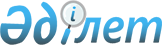 Об экспорте урановой продукции
					
			Утративший силу
			
			
		
					Постановление Правительства Республики Казахстан от 26 января 2002 года N 120. Утратило силу постановлением Правительства Республики Казахстан от 28 августа 2008 года N 778.

       Сноска. Утратило силу постановлением Правительства РК от 28.08.2008  N 778 .       В соответствии с  Законом  Республики Казахстан от 18 июня 1996 года "Об экспортном контроле" и  постановлением  Правительства Республики Казахстан от 30 июня 1997 года N 1037  "О лицензировании экспорта и импорта товаров (работ, услуг) в Республике Казахстан" Правительство Республики Казахстан постановляет:  

 

      1. Разрешить закрытому акционерному обществу "Национальная атомная компания "Казатомпром" (далее - ЗАО НАК "Казатомпром") экспорт из Республики Казахстан урановой продукции в виде гексафторида урана обогащением по урану 235 до 4,4% (код ТН ВЭД 2844 20 290) компаниям "RWE NUКЕМ, Inс." (Стэмфорд, Коннектикут, Соединенные Штаты Америки) и "RWE NUKEM GmbH" (Альценау, Федеративная Республика Германия) в количестве 145731,955 кг U согласно условиям контракта от 30 мая 1997 года на продажу и приобретение загрязненного низкообогащенного урана между АО "Казатомпром", АО "Ульбинский металлургический завод", компаниями "НЬЮКЕМ Ньюклеа, ГмбХ" и "НЬЮКЕМ, Инк.".  

 

      2. Министерству экономики и торговли Республики Казахстан выдавать в установленном законодательством порядке лицензии ЗАО НАК "Казатомпром" на экспорт урановой продукции, указанной в пункте 1 настоящего постановления.  

 

      3. Таможенному комитету Министерства государственных доходов Республики Казахстан обеспечить таможенный контроль и таможенное оформление продукции, указанной в пункте 1 настоящего постановления, в порядке, установленном таможенным законодательством Республики Казахстан.  

 

      4. Контроль за исполнением настоящего постановления возложить на Комитет по атомной энергетике Министерства энергетики и минеральных ресурсов Республики Казахстан. 

 

      5. Настоящее постановление вступает в силу со дня подписания.        Премьер-Министр 

      Республики Казахстан 
					© 2012. РГП на ПХВ «Институт законодательства и правовой информации Республики Казахстан» Министерства юстиции Республики Казахстан
				